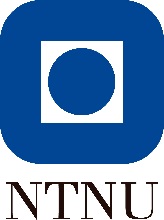 SensurveiledningVed eksamen benyttes følgende karakterskala:Emnekode: LGU54013-A 16HEmnekode: LGU54013-A 16HEmnenavn: Religion, livssyn og etikk 1, 5-10Emnenavn: Religion, livssyn og etikk 1, 5-10Semester: Høst År: 2016År: 2016Eksamenstype: Skriftlig, 6t. Oppgaveteksten:Om eksamen: Eksamen består av to deler, del 1 (Kortsvarsoppgavene) og del 2 (Drøftingsoppgaven). For å bestå eksamen må begge deler av eksamen være bestått. Del 1 teller om lag 25%, del 2 teller om lag 75% av samlet karakter.Del 1: Kandidaten skal besvare alle oppgavene. Benytt maksimalt ½ side pr oppgave. Det er mulig å oppnå maksimalt 2 poeng pr svar. For å bestå denne delen må kandidaten oppnå minst 1 poeng på minst 5 av oppgavene. Hvilke fagdidaktiske grunnspørsmål knyttet til representasjon bør vi stille i forbindelse med undervisning om religioner og livssyn, og hvorfor?Ifølge jødiske trosforestillinger har det jødiske folket inngått en pakt med Gud. Gi en kort beskrivelse av hva denne pakten innebærer for begge parter. To av islams fem søyler kan kobles direkte til to store islamske høytider, «lille id» (id al-fitr), og «store id» (id al-adha). Hvilke og hvordan/hvorfor? Hva er forskjellen på humanismen som livsholdning og humanismen som livssyn? Hvordan forklares likheter og forskjeller mellom de tre første evangeliene i Det nye testamentet? (Det synoptiske problem). Hvorfor står dogmet om Jesus som sann Gud og sant menneske så sentralt i kristen trosoppfatning? Hvordan begrunnes barnedåp i den lutherske kirke og voksendåp i pinsebevegelsen?Gjør rede for de tre frelsesveiene i hinduismen. Hva er de fire edle sannheter i buddhismen?Forklar to ulike innfallsvinkler til å sammenligne religioner og livssyn. Del 2: Kandidaten skal besvare ENTEN oppgave A ELLER oppgave B. Kandidaten benytter så mange sider hun/han finner tjenlig for å dokumentere sin kompetanse på det området den valgte oppgaven inviterer til.  Det er viktig å besvare alle deler av den valgte oppgaven. Oppgave A:Tolk og sammenlign de to skapelsesfortellingene i 1.Mosebok kap. 1-2. (Se vedlegg)Hvordan vil du undervise om disse fortellingene til elever i 7.klasse med elever fra ulik livssynsbakgrunn?Oppgave B:Hva slags mangfold kan vi finne innenfor islam og blant muslimer? Illustrer deler av dette mangfoldet ved hjelp av konkrete eksempler. Drøft hvordan en ekskursjon til en moské kan bidra til å fremme læring om deler av følgende kompetansemål etter 10. trinn. Mål for opplæringen er at eleven skal kunneGi en oversikt over mangfoldet i islam, viktige historiske hendelser og islams stilling i Norge og verden i dag. Relevant pensumlitteratur: Domaas, O.E. (1996). Tradisjonens tro. Oslo: TANO Aschehoug. (130 s)Eidhamar, L. G. (red). (2004). Religioner og livssyn. Kristiansand: Høyskoleforlaget. Kap. 1-7 og 13. (ca. 350 s)Elstad, H., & Halse, P. (2002). Illustrert norsk kristendomshistorie. Bergen: Fagbokforlaget.
s. 65-88.(ca 25 s) KElstad, H.(2006). Nyere norsk kristendomshistorie. Bergen: Fagbokforlaget. (ca 100 s)Eriksen, Eli-Anne Vongraven (2011). «Muslim Society Trondheim tar plass i det offentlige rom». Chaos. Dansk-norsk tidsskrift for religionhistoriske studier; Volum 55. (s. 135-152). (ca 15 s).Kjørven, O. K., & Lindboe, I. M. (2005). Det nye testamente: en innføring i utvalgte tekster. Bergen: Fagbokforlaget. B (150 s)Kvalvåg, R.(2003): Fra Moses til Marley. Bergen: Fagbokforlaget. Del 1 og 5-9.  (110 s) Leer-Salvesen, P. (2009). Kristendommen II, Tro og Tradisjon. Kristiansand: Høyskoleforlaget.s. 95-110. (ca 15 s) KSødal, H. K. (red.). (2002). Det Kristne Norge: innføring i konfesjonskunnskap. Kristiansand. Høyskoleforlaget. s.9-134 og s.255-321 (til sammen ca 190 s)Tjørhom, O.(2014). Fornyelsen som forsvant: et kritisk blikk på Den katolske kirkes utvikling frå 1850 til i dag. Oslo: Cappelen Damm. S.59-116.  (ca 55 s) KUldal, G., &Winje, G. (2007). Hekser og healere: religion og spiritualitet i det moderne. Kristiansand: Høyskoleforlaget. S. 63-193 (ca 130 s)
 Brøntveit, E., & Duesund, K. (2010). Visjon og valg: om filosofi, etikk og livssyn. Bergen: Fagbokforlaget. Kap.  8 -14. B (ca 80 s) (nyere filosofihistorie + litt menneskerettigheter og litt filosofi i skolen)Djuliman, Enver og Lillian Hjorth (2007) Bygg Broer, ikke murer. 97 øvelser i menneskerettigheter, flerkulturell forståelse og konflikthåndtering. Humanist forlag. Kap 1, 2 og 4 samt Øvelser i menneskerettigheter (s. 13-33, 49-79, 81-203) (Til sammen ca 175 s)Eidhamar, L. G., Leer-Salvesen, P., & Hølen, V. (2007). Den andre: etikk og filosofi i skolen (2. utg.). Kristiansand: Høyskoleforlaget. Kap. 2, 3, 4, 6, 7. (ca. 175 sider)2: Etiske grunnlagsproblemer, 3: Livssyn og etikk (religiøs etikk), 4: Menneskerettigheter, 6: Etikkundervisning og verdiformidling i skolen, 7: OmrådeetikkHele læreplanverket for Kunnskapsløftet (K06):Kunnskapsdepartementet 2015. Lov om grunnskolen og den videregående opplæringa (opplæringslova). 
Tilgjengelig fra: https://lovdata.no/dokument/NL/lov/1998-07-17-61Utdanningsdirektoratet 2006. Læringsplakaten. 
Tilgjengelig fra: http://www.udir.no/Lareplaner/Kunnskapsloftet/Prinsipp-for-opplaringa/Laringsplakaten/?read=1Utdanningsdirektoratet 2011. Kunnskapsløftet: Generell del av læreplanen. 
Tilgjengelig fra: http://www.udir.no/Lareplaner/Kunnskapsloftet/Generell-del-av-lareplanen/Utdanningsdirektoratet 2015. Læreplan i kristendom, religion, livssyn og etikk (KRLE). 
Tilgjengelig fra: http://www.udir.no/kl06/RLE1-02Andreassen, B-O (2012). Religionsdidaktikk: en innføring. Oslo: Universitetsforlaget. (210 s).Bråten, Oddrun M.H. (2014) Fortolkende tilnærming til religions- og livssynsundervisning.Religion og livssyn, 2014, Årg. 26, nr. 3, pp.18-22 (5 s)Børresen, B., Grimnes, L., & Svenkerud, S. (2012). Muntlig kompetanse. Bergen: Fagbokforlaget (Del 2, 3 og 4: s. 77-270) (ca 200 s)Böwadt, Pia Rose (2016). Narrativ undervisning. I M. Buckhardt (red.), Religionsdidaktik. Traditioner og tilgange (s. 139-153).  København: Hans Reitzels Forlag (ca 15 s)Böwadt, Pia Rose (2016). Eksistentiel undervisning. I M. Buckhardt (red.), Religionsdidaktik. Traditioner og tilgange (s. 173- 200). København: Hans Reitzels Forlag (ca 25 s)Fuglseth, K. (red.) (2014). RLE i klemme: ein studie av det erfarte RLE faget. Bergen: Fagbokforlaget. Kapitlene 7,9,10 og 11 . 95 sider (Hva er vitsen med RLE?, Å snakke om religion, elevenes fagspråk i RLE, Bruk av lærebøker i RLE, Elevvurdering i religions- og livssynsfaget)Iversen, L. L. (2012). Når religion blir identitet. Kirke og kultur, 117(3), 258-270. (ca 10 s) I
Tilgjengelig fra: http://www.idunn.no/ts/kok/2012/03/naar_religion_blir_identitetJackson, Robert (2016) Introducing Religious Education: an Interpretive Approach tilgjengelig fra: http://eng.theewc.org/Content/Library/Research-Development/Literature/Introducing-Religious-Education-an-Interpretive-Approach (ca 15 s)Jørgensen, C.S. (2015) Siden det er du som spør, er vel Jesus svaret! Om skriveoppgaver med relevans for RLE-faget i Normprosjektet i Hildegunn Otnes (red), Å invitere elever til skriving. Ulike perspektiver på skriveoppgaver. Fagbokforlaget (ca 20 s)Lied, L. I., & Lied, S. (2010). Vurdering i RLE. I K. R. Engh & S. Dobson (red.), Vurdering for læring i fag (s. 124-135). Kristiansand: Høyskoleforlaget. (ca 10 s) KMidttun, A. (2014). «Biter og deler av islam». I Norsk pedagogisk tidsskrift 5/2014: Religion i skolen. S. 329-340. 11.s. Rian, D. (1999). Verdensreligioner i undervisningen. Oslo: Universitetsforlaget. Kap. II. (30 s) KWinje, G. (2013). Respekt, toleranse, dialog?: holdninger til østlige religioner i de første lærebøkene i KRL. I N. E. M. B. A. Askeland (red.), Læreboka: studier av ulike læreboktekster (s. 103-116). Trondheim: Akademika. (ca 15 sider)Winje, G. (2014). Grunnleggende ferdigheter i religion, livssyn og etikk (RLE). I M. Skovholdt (red.), Innføring i grunnleggende ferdigheter (s. 207-239). Oslo: Cappelen Damm Akademisk. (ca 30 s)Eksamenskrav: Om eksamen: Eksamen består av to deler, del 1 (Kortsvarsoppgavene) og del 2 (Drøftingsoppgaven). For å bestå eksamen må begge deler av eksamen være bestått. Del 1 teller om lag 25%, del 2 teller om lag 75% av samlet karakter.Del 1: Kandidaten skal besvare alle oppgavene. Benytt maksimalt ½ side pr oppgave. Det er mulig å oppnå maksimalt 2 poeng pr svar. For å bestå denne delen må kandidaten oppnå minst 1 poeng på minst 5 av oppgavene. InnholdHva bør være med i besvarelsen?Hvilke fagdidaktiske grunnspørsmål knyttet til representasjon bør vi stille i forbindelse med undervisning om religioner og livssyn, og hvorfor? Her forventes det at kandidaten har kunnskap om spørsmål knyttet til valg og utvalg: Hva skal vi ta med i undervisningen, hva kan vi/må vi utelate? Hvem lar vi representere religioner og livssyn? (f.eks. religiøse ledere vs. lekfolk, ortodokse retninger vs. liberale retninger, minoritet vs. majoritet, bruk av kontekstualiserte eksempler). Hva lar vi representere religioner og livssyn? (fortellinger om guder/profeter/ekstraordinære hendelser, ritualer, leveregler, gjenstander, bygninger osv.). 1 poeng kan oppnås hvis kandidaten kan gjengi noen av grunnspørsmålene. For å få 2 poeng må kandidaten i tillegg redegjøre for/reflektere over hvordan lærerens presentasjon av religioner og livssyn kan være med på å forme elevenes syn og oppfatning av religioner og livssyn, gjerne ved bruk av eksempler. Og/eller kandidaten kan se disse spørsmålene i forhold til rammene for KRLE-undervisningen i skolen: tidsrammer, målet om at elevene skal lære noe, sikre lik behandling av religioner og livssyn, epistemologiske spørsmål, osv.  Ifølge jødiske trosforestillinger har det jødiske folket inngått en pakt med Gud. Gi en kort beskrivelse av hva denne pakten innebærer for begge parter. Her forventes det at kandidaten kjenner til at ifølge jødiske trosforestillinger innebærer denne pakten en gjensidig forpliktelse for begge parter der begge gikk inn med rettigheter og plikter (1 poeng). For å oppnå to poeng må kandidaten gi en nærmere beskrivelse av den gjensidige forpliktelsen og hva den innebærer: Gud ga folket en lov med 613 bud de var forpliktet til å overholde. Samtidig lovet Gud å gi dem en spesiell velsignelse i form av «Hellighetskodeksen» (2 Mos 19,5-6). Eller de kan beskrive hvordan pakten ble til, se nærmere på hva budene bygger på og omhandler, beskrive hvordan jøder kan oppfatte pakten som både et privilegium og byrde, eller se pakten i sammenheng med Abrahams pakt med Gud.To av islams fem søyler kan kobles direkte til to store islamske høytider, «lille id» (id al-fitr), og «store id» (id al-adha). Hvilke og hvordan/hvorfor? Her forventes det at kandidaten kan navngi de to søylene det er snakk om: fasten og pilegrimsreisen (1 poeng). For å få 2 poeng må kandidaten redegjøre for hvordan søylene og høytidene forholder seg til hverandre: «lille id» (id al-fitr) markerer avslutningen av fastemåneden ramadan. Mens «store id» (id al-adha) feires under den årlige pilegrimsferden til Mekka. Sistnevnte høytid, kalles også «offerfesten» og er til minne om at Abraham ofret et dyr istedenfor sin sønn.Hva er forskjellen på humanismen som livsholdning og humanismen som livssyn? En livsholdning preget av medmenneskelighet. (Humanisme som livsholdning/kulturtradisjon) knyttet til en tradisjon som går tilbake til antikken og og som fikk (i ordets rette forstand) en renessanse på 13 og 1400-tallet.  (Denne formen for humanisme er ment når læreplanen bruker begrepet kristne og humanistiske verdier). Humanismen som livssyn – livssynshumanismen knyttet til HEF.Hvordan forklares likheter og forskjeller mellom de tre første evangeliene i Det nye testamentet? (Det synoptiske problem).   Det handler om evangeliene Matteus, Markus og Lukas og forklaringsmodellen kalles det synoptiske problem. De fleste forskere støtter den løsningen som kalles to-kilde hypotesen. Det innebærer at evangeliet etter Markus er det eldste, og at Matteus og Lukas benyttet en versjon av det uavhengig av hverandre og på forskjellig måte. I tillegg har de kjent en annen felles kilde, kalt Q (etter tysk Quelle), som nesten utelukkende bestod av Jesusord/taler.   Hvert evangelium har og særstoff, dvs. fortellinger eller Jesusord som de er alene om.Hvorfor står dogmet om Jesus som sann Gud og sant menneske så sentralt i kristen trosoppfatning? At Jesus er Gud betyr at Jesus er slik Gud er. Han er fra evighet til evighet. Han er kilden ikke bare til menneskets frelse , men til menneskenes liv og eksistens i det hele. "Ved ham er alle ting, og vi lever ved ham." (1.Kor.8,6.) Når Jesus lider, dør og står opp er det Gud selv som er i aksjon. At denne Gud samtidig er et mennesket innebærer at Jesushistorien er reell, konkret, dennesidig virkelighet. Jesu levde, led, døde og sto opp som et virkelig menneske. Det var ingen ting som kun skjedde "på liksom". Det måtte være slik hevder skriften, dersom begivenheten skulle sørge for menneskers frelse. "Siden barna er mennesker av kjøtt og blod, måtte han bli mennesker som de."(Hebr.2,14ff.) "Brobygger og dermed frelser kunne han (Kristus) bare være når han hadde fotfeste på begge sider av kløften" (P.Lønning: Kristen tro s.153) Hvordan begrunnes barnedåp i den lutherske kirke og voksendåp i pinsebevegelsen?Troendes dåp: Ifølge det baptistiske synet gir det ingen mening å snakke om tro før mennesket har et bevisst liv, kan tenke selv, eller har nådd en viss modenhet. En logisk konsekvens av dette blir da at dåpen fortrinnsvis utføres på voksne mennesker, noen ganger på barn, men i alle tilfelle ikke på spedbarn.  Dette siste representerer ikke noe problem fordi små barn rett og slett ikke har noe behov for å bli døpt. De er allerede Guds barn i kraft av Jesu soningsverk.Barnedåp praktiseres av den katolske kirke og av de fleste kirkene som har sine røtter fra reformasjonstiden. Den lutherske kirke er en av dem. For disse kirkene er dåpen stedet der frelse skjer. Gjennom dåpen formidles Guds frelse til det enkelte mennesket. Det Jesus gjorde gjennom sin død og oppstandelse får gyldighet for den som døpes i Faderens og Sønnens og Den Hellige Ånds navn.Gjør rede for de tre frelsesveiene i hinduismen. 1) Handlingens vei/karma marga/den brahminske kjernetradisjonen (eldst), 2) erkjennelsens vei/njanamarga/yogamarga/shramanabevegelsene (som er knyttet til/utgangspunkt for Buddha/buddhismen), 3) kjærlighetens/hengivelsens vei/bhaktimarga (yngst, frelse tilgjengelig for alle, også kvinner) (Alle tre for å få poeng.)Hva er de fire edle sannheter i buddhismen? 1) Alt er lidelse/utilfredshet 2) Årsaken til lidelsen/utilfredsheten 3) Hvordan lidelsen og ubehaget kan ta slutt 4) Veien for å oppnå frigjøring/nirvana (den 8-delte vei) (Alle fire for å få poeng)Forklar to ulike innfallsvinkler til å sammenligne religioner og livssyn. Det er mange ulike innfallsvinkler som kan brukes, f.eks. Smarts dimensjonsmodell for religion og ulike måter å benytte den på for å gjøre systematiske sammenligninger. Interpretative approach er også en modell som kan brukes for sammenligning.Tematisk sammenligning er også en mulighet: man velger visse tema og sammenligner dem, for eksempel gudsbegrepet, frelsesbegrepet, forestillinger om paradis, offer etc.  Hellige skrifter (eller deler av dem, for eksempel «fortellinger» i hellige skrifter) Kultus (ritualer), for eksempel sammenligning av høytider og høytidsfeiringer i religionene
Biografisk: fokus på religionsstiftere (Jesus, Buddha, Muhammed)Vesentlig er at tilsvarende/sammenlignbare størrelser sammenlignes (obs: ikke lære med praksis)Del 2: Kandidaten skal besvare ENTEN oppgave A ELLER oppgave B. Kandidaten benytter så mange sider hun/han finner tjenlig for å dokumentere sin kompetanse på det området den valgte oppgaven inviterer til.  Det er viktig å besvare alle deler av den valgte oppgaven. Oppgave A: Tolk og sammenlign de to skapelsesfortellingene i 1.Mosebok kap. 1-2. (Se vedlegg)Hvordan vil du undervise om disse fortellingene til elever i 7.klasse med elever fra ulik livssynsbakgrunn?Studentene må kunne gjøre rede for at det handler om to ulike fortellinger med sine særpreg.
Eksempler nedenfor . Jo flere av disse punktene som er med jo bedre.  (Dersom studenten ikke har kunnskap om at det er to fortellinger som er sammenredigert og ikke kan gjøre rede for noen av forskjellene kan ikke oppgaven få bestått.)(Mytebegrepet er dessverre ikke nevnt i pensum, men er behandlet i undervisningen. Hva det betyr for tolkningen at urhistorien (Gen. 1-11) betraktes som myte bør være med i en god besvarelse)Felles budskap:Gud som skaper og opprettholderMenneskets unike stilling og ansvar: Skapt i Guds bildeMenneskets fire relasjoner; til seg selv, til Gud, til nesten, til øvrig skaperverk (Råde over/forvalte) I tolkningen er det et viktig poeng at studenten drøfter det Kvalvaag skriver: «Tekstene ønsker ikke å si noe om hvordan Gud skapte, men at han skapte, og hvorfor han skapte» (Kvalvaag s.134).Stort pluss dersom studenten kan gjøre greie for religionshistoriske paralleller til skapelsesfortellingene, (det babylonske skapelseseposet Enuma Elish).I den didaktiske delen bør studenten drøfte utfordrringer overfor elever som tolker disse fortellingene bokstavelig (enten de avviser eller tror på dem). En meget god besvarelse drøfter og hvordan fortellingene kan brukes til å si noe om f.eks. menneskeverd, forholdet mann/kvinne, forvalteransvar osv.Oppgave B: Hva slags mangfold kan vi finne innenfor islam og blant muslimer? Illustrer deler av dette mangfoldet ved hjelp av konkrete eksempler. Drøft hvordan en ekskursjon til en moské kan bidra til å fremme læring om deler av følgende kompetansemål etter 10. trinn. Mål for opplæringen er at eleven skal kunne•	Gi en oversikt over mangfoldet i islam, viktige historiske hendelser og islams stilling i Norge og verden i dag.I første del av oppgaven forventes det at kandidaten klarer å presentere islam som en mangfoldig og dynamisk religion gjennom å redegjøre for ulike typer av mangfold innenfor islam og blant muslimer. I pensum og undervisning er det gitt flere eksempler på mangfold i forbindelse med: utbredelse og utvikling – i et historisk og nåtidig perspektiv; geografiske og kulturelle forskjeller; islamske retninger/konfesjoner (sunni, shia, sufisme, ulike islamske bevegelser); islam som majoritets og minoritetsreligion; ulike grupper av muslimer (ytterliggående versus liberale); individuelle måter å identifisere seg med islam og som muslim på; og forskjeller mellom «offisiell islam og levd islam» for eksempel i henhold til praktisering av de rituelle pliktene, høytider, mat- og klesforskrifter, bildeforbud osv. Mangfoldet kan også illustreres gjennom henvisninger til sharia, og hvordan ulike islamske retninger og bevegelser anvender ulike tilnærmingsmåter for å komme frem til «Guds vilje» og «den islamske loven». For å illustrere mangfold kan kandidaten benytte konkrete lokale, nasjonale, eller globale eksempler, eller en blanding. Den gode besvarelsen viser både oversikts- og detaljkunnskap her. Besvarelser som klarer å redegjøre for flere nivå og typer av mangfold skal belønnes for dette. I andre del av oppgaven forventes det at kandidaten avgrenser drøftingsdelen til å omhandle kun deler av det gitte kompetansemålet. Avgrensingen bør følges av en faglig og/eller fagdidaktisk begrunnelse. Denne delen av besvarelsen skal inneholde en tydelig drøftingsdel hvor det redegjøres for fordeler og ulemper ved å benytte ekskursjon som metode i forbindelse med undervisning om det utvalgte kompetansemålet. Resonnementene som blir trukket frem i drøftingsdelen skal være faglig og/eller fagdidaktisk fundert, og ikke bare gjenspeile kandidatens personlige meninger. Relevante fagdidaktiske spørsmål knyttet til bruken av ekskursjon som arbeidsmåte i forbindelse med dette kompetansemålet kan være spørsmål knyttet til: presentasjon og representasjon; perspektiv (innenfra og utenfra perspektiv); fritaksretten; ekskursjonsdidaktikk; forholdet mellom teoretiske presentasjoner av religion versus levd religion (lærebokas fremstilling av islam versus levd islam), med mere. Den gode besvarelsen har en tydelig sammenheng mellom oppgavens første og andre del, samt en tydelig drøftingsdel forankret i pensum og/eller undervisning. Form/struktur/språklig fremstilling og logisk sammenhengOppgavens karakter – Tolking av oppgaveteksten-    __________________                         ______________________________________________             Dato/sted                                                                                             Faglærer/oppgavegiver/-etSymbol Betegnelse Generell, kvalitativ beskrivelse av vurderingskriterier A Fremragende Fremragende prestasjon som klart utmerker seg. Viser svært god vurderingsevne og stor grad av selvstendighet. B Meget god Meget god prestasjon. Kandidaten viser meget god vurderingsevne og selvstendighet. C God Jevnt god prestasjon som er tilfredsstillende på de fleste områder. Kandidaten viser god vurderingsevne og selvstendighet på de viktigste områdene. D Nokså god En akseptabel prestasjon med noen vesentlige mangler. Kandidaten viser en viss grad av vurderingsevne og selvstendighet. E Tilstrekkelig Prestasjon som tilfredsstiller minimumskravene, men heller ikke mer. Kandidaten viser liten vurderingsevne og selvstendighet. F Ikke bestått Prestasjon som ikke tilfredsstiller de faglige minimumskravene. Kandidaten viser både manglende vurderingsevne og manglende selvstendighet. 